XVII Международная (заочная) научно-практическая конференцияПСИХОЛОГИЯ И ПЕДАГОГИКА КАК НАУЧНАЯ ОСНОВА ДЛЯ СТАНОВЛЕНИЯ СОВРЕМЕННОГО ТОЛЕРАНТНОГО ОБЩЕСТВА (ПП-17)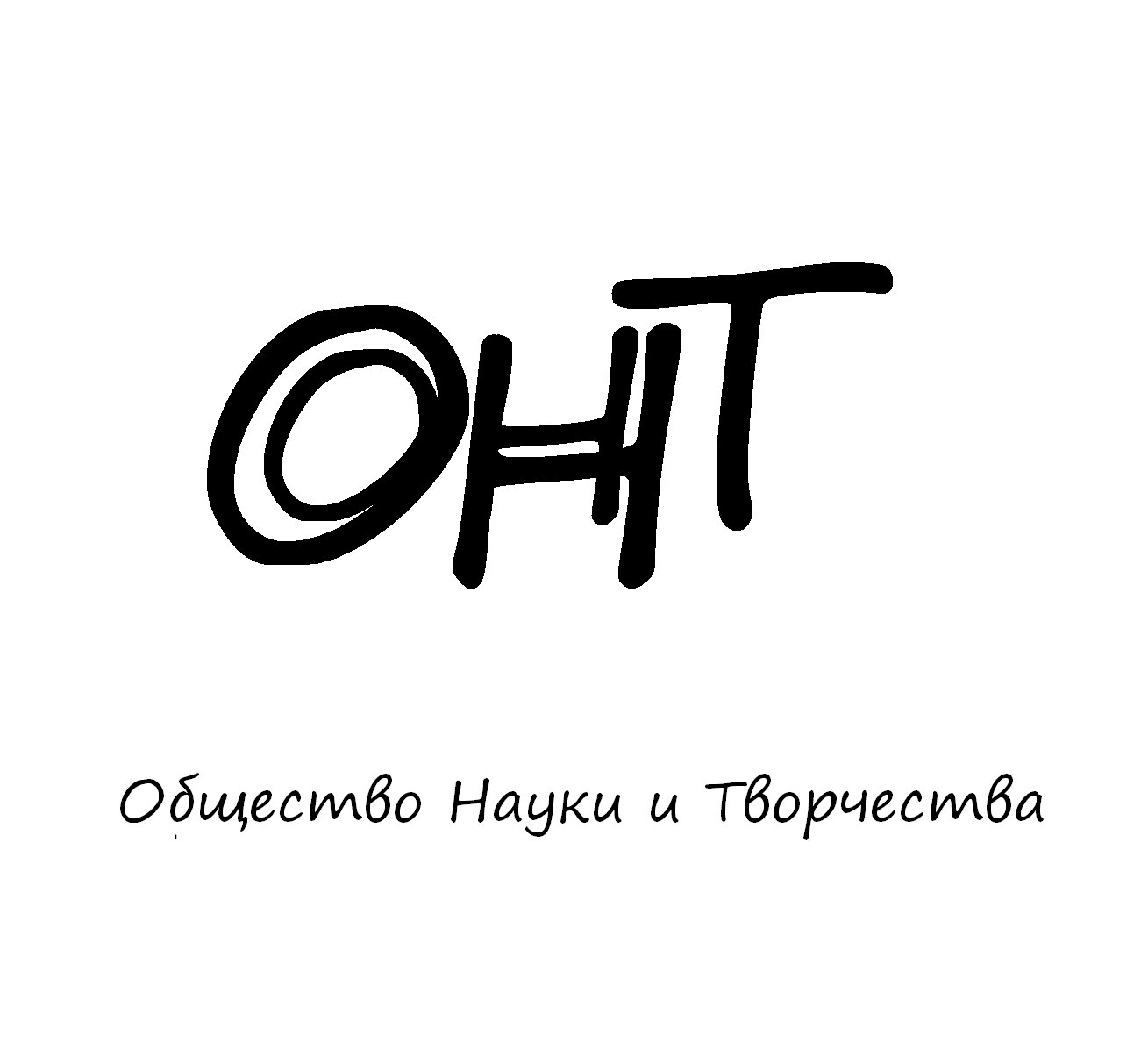 29 октября 2014 годаКАЗАНЬУважаемые коллеги!Приглашаем Вас принять участие в международной  научно-практической конференции ученых, аспирантов и студентов:
ПСИХОЛОГИЯ И ПЕДАГОГИКА КАК НАУЧНАЯ ОСНОВА ДЛЯ СТАНОВЛЕНИЯ СОВРЕМЕННОГО ТОЛЕРАНТНОГО ОБЩЕСТВАОсновной язык конференции – русский. Принимаем материалы также на английском, немецком, французском, армянском и украинском языках.Основные направления конференции:Секция 1. Общие вопросы психологииСекция 2. Психология личностиСекция 3. ПсихофизиологияСекция 4. Психология развитияСекция 5. Педагогическая и коррекционная психологияСекция 6. Психология труда, инженерная психология и эргономикаСекция 7. Социальная и юридическая психологияСекция 8. Психологические аспекты межэтнических и межкультурных отношенийСекция 9. Основные аспекты современного образованияСекция 10. Воспитание как основа педагогического процессаСекция 11. Общая педагогикаСекция 12. Современные технологии педагогики Секция 13. Информационные технологии в образовательной деятельностиСекция 14. Основы обучения и воспитанияСекция 15. Дошкольная педагогикаСекция 16. Компетентностный подход в образованииСекция 17. Современные модели и методы преподавания иностранных языков и культурСекция 18. Теория и методика физического воспитания, спортивной тренировки, оздоровительной и адаптивной физической культурыСекция 19. Организация социально-культурной деятельностиСекция 20. Переход к многоуровневому высшему образованию: актуальные вопросы и перспективы развитияСекция 21. Управление системой высшего образования в условиях инновационных преобразования в педагогической сфереСекция 22. Профессиональное развитие современного преподавателя и воспитателя29 октября – к участию принимаются статьи и тезисы, которые будут в дальнейшем опубликованы в электронном сборнике научных трудов по итогам конференции. Участники мероприятия по итогам конференции получают по почте:- диплом участника конференции;- справку о принятии участия в конференции.А также по электронной почте:- электронный сборник научных трудов "Интеграция мировых научных процессов как основа общественного прогресса,  ISSN 2308-7641;- программу конференции.ПОРЯДОК ПРОВЕДЕНИЯ КОНФЕРЕНЦИИ:Чтобы поучаствовать в конференции, Вам необходимо отправить в одном письме  по адресу ontvor@yandex.ru до 28 октября  2014 года (включительно):1)  статью или тезисы;2) квитанцию, подтверждающую оплату оргвзноса (о стоимости участия подробнее прописано в разделе «Расчет стоимости участия»);3) сведения об авторе (или об авторах, если их несколько).Письмо следует отправлять с пометкой: «Материалы для участия в конференции ПП-17 (фамилия автора)».В электронном варианте каждая статья должна быть в отдельном файле. В имени файла укажите шифр (ПП-17), номер секции и фамилию первого автора (например, ПП-17 Секция 11 Иванов). Сведения об авторах требуется оформить в виде таблице. В имени файла со сведениями об авторе укажите шифр конференции и фамилию автора (например, ПП-17 Сведения об авторе Иванов). На каждого автора сведения об авторе оформляются отдельно.Авторам, отправившим материалы по электронной почте и не получившим подтверждения их получения, просьба продублировать заявку. Материалы, направленные позже указанного срока, к рассмотрению приниматься не будут. Если научная работа написана в соавторстве, то за каждого соавтора необходимо доплатить сумму в размере 100 рублей. Сведения об авторе заполняется на каждого автора в отдельности. Отправка материалов (диплома и справки) за одну научную работу по почте России осуществляется только по одному адресу, вне зависимости от количества авторов научной работы, поэтому тому автору, на чье имя приходит письмо, необходимо позаботиться о том, чтобы все соавторы имели возможность получить свои дипломы и справки. За неполучение материалов, отправленных по указанному адресу по причинам несогласованности авторов друг с другом, Общество Науки и Творчества ответственности не несет.ОБЩИЕ ТРЕБОВАНИЯ К ОФОРМЛЕНИЮ:Текст написан в формате MicrosoftWord. Формат страницы: А4 (210×297 мм). Поля:  – со всех сторон. Размер шрифта – 14; тип шрифта – Times New Roman. Междустрочный интервал – одинарный. Название работы печатается прописными буквами, шрифт – жирный, выравнивание по центру. Ниже, через две строки, строчными буквами – полное имя автора, выравнивание текста по правому краю. В том случае, если авторов больше, чем один – имя второго и последующего авторов печатается на следующих строках отдельно. На следующей строке – полное название ВУЗа, через запятую - город, выравнивание текста по правому краю. После отступа в две строки следует текст. Абзацный отступ – , выравнивание текста проводится по ширине. Переносы в тексте не ставить.Название и номера рисунков указываются под рисунками, названия и номера таблиц – над таблицами. Таблицы, схемы, рисунки, формулы, графики не должны выходить за пределы указанных полей (шрифт в таблицах и на рисунках – не менее 10пт). Сноски на литературу в квадратных скобках. Наличие списка литературы обязательно. Переносы не ставить.В электронном варианте каждая статья должна быть в отдельном файле. В имени файла укажите шифр (ПП-17), номер секции и фамилию первого автора (например, ПП-17 Секция 11 Иванов). Некорректно оформленные материалы могут быть сняты с участия в конференции в том случае, если автор отказывается переоформлять свои материалы верно или предоставляет заведомо ложную информацию. Будьте внимательны при оформлении материалов!РАСЧЕТ СТОИМОСТИ УЧАСТИЯ:
Оргвзнос оплачивается для возмещения организационных, издательских, полиграфических расходов и расходов по пересылке материалов конференции авторам. Дипломы и справки мы отправляем по Почте России на то имя, которое указано в сведениях об авторах как получатель,  электронный сборник в формате pdf и программу конференции отправляются по электронной почте тому автору, который высылал материалы для участия в конференции.Оргвзнос для участников из РФ:- стоимость оргвзноса для участия доклада, объем которого менее 10 страниц – 600 рублей;- стоимость оргвзноса для участия доклада, объем которого от 10 до 19 страниц – 1000  рублей;- стоимость оргвзноса для участия доклада, объем которого от 20 до 30 страниц – 1500  рублей.За каждого соавтора следует дополнительно оплатить  100  рублей.Участникам из РФ  платить следует по банковским реквизитам, указанным ниже.Оргвзнос для участников из стран СНГ (кроме России):- стоимость оргвзноса для участия доклада, объем которого менее 10 страниц – 900 рублей;- стоимость оргвзноса для участия доклада, объем которого от 10 до 19 страниц – 1300  рублей;- стоимость оргвзноса для участия доклада, объем которого от 20 до 30 страниц – 1800  рублей.За каждого соавтора следует дополнительно оплатить  100  рублей.Участникам из стран СНГ (кроме России) платить следует через системы денежных переводов Western Union, Золотая Корона, Unistream и др. Перевод необходимо сделать на имя Кузьмин Сергей Владимирович, г. Казань.В том случае, если Вы неправильно рассчитали стоимость  участия в конференции, мы просим Вас доплатить необходимую разницу, и имеем право не принимать Вашу работу к участию в том случае, если  Вы отказываетесь от доплаты. Количество докладов от одного участника не ограничено. За каждый доклад оргвзнос оплачивается отдельно, согласно разделу «Расчет стоимости участия».ВНИМАНИЕ! Если  Вы не уверены в том, примут ли Вашу статью к участию в конференции, или у Вас есть сомнения по поводу итоговой стоимости участия, пожалуйста, обязательно напишите нам на электронную почту, мы Вам всё разъясним!СВЕДЕНИЯ ОБ АВТОРЕ:Сведения об авторах требуется оформить в таблице. В имени файла со сведениями об авторе укажите шифр конференции и фамилию первого автора (например, ПП-17 Сведения об авторе Иванов).На каждого автора сведения об авторе оформляются отдельно.Оргкомитет конференции:Председатель – руководитель Общества Науки и Творчества Кузьмин Сергей ВладимировичГлава приемной комиссии - Мухамедьяров Искандер Рустамович
Преподавательский состав конференции:1. Айзикова И.А. - доктор филологических наук, профессор Томского государственного университета.
2. Есаджанян Б.М. - академик АПСН (РФ), доктор педагогических наук, профессор Армянского государственного педагогического университета им. Х.Абовяна, Ереван.
3. Амирханян М.Д. - доктор филологических наук, профессор Ереванского государственного лингвистического университета им. В.Я. Брюсова.4. Тер-Вартанов Э.Р. - кандидат философских наук, доцент Ереванского государственного лингвистического университета им. В.Я. Брюсова.
5. Сафарян Ю.А. - доктор архитектуры, профессор, лауреат Госпремии СССР, Ереванский государственный университет архитектуры и строительства.
6. Петросян В.С. - кандидат исторических наук, доцент Ереванского государственного университета.
7. Геворкян С.Р. - доктор психологических наук, профессор, Армянский государственный педагогический университет им. Х.Абовяна, Ереван.8. Котова Н.И. - зав. кафедрой товароведения и экспертизы товаров Кемеровского института (филиала) РГТЭУ, к.т.н., профессор.Контакты:По всем вопросам обращайтесь по электронной почте: ontvor@yandex.ruКонтактный телефон для срочных вопросов:89503125696 – руководитель Общества Науки и Творчества Кузьмин Сергей Владимирович.Официальный сайт: on-tvor.ruБанковские реквизиты для оплаты оргвзноса (участникам из РФ):Также возможна оплата посредством электронных платежей (с помощью Яндекс. Денег или WebMoney).  Вы можете уточнить номера счетов для оплаты по электронной почте ontvor@yandex.ru.Общество Науки и Творчества предупреждает: защитой прав на произведения ОНТ не занимается, материал публикуется только с разрешения авторов, которое они выдают, принимая решение поучаствовать в конференции.Крайний срок выхода материалов
конференции – 1 месяц с даты
окончания приема заявок.ВНИМАНИЕ!ВОЗМОЖНО РАЗМЕЩЕНИЕ ВАШЕЙ НАУЧНОЙ РАБОТЫ В НАУКОМЕТРИЧЕСКОЙ БАЗЕ РИНЦ! ЧТОБЫ УЗНАТЬ ПОДРОБНОСТИ, ОБРАТИТЕСЬ К ОРГАНИЗАТОРАМ ПРОЕКТА ПО ЭЛЕКТРОННОЙ ПОЧТЕ ДО ОПЛАТЫ ОРГЗВНОСА УЧАСТИЯ В КОНФЕРЕНЦИИ!Представляем Вашему вниманию все научные мероприятия Общества Науки и Творчества в октябре 2014 года:Конференции:25 октября. XVII Международная (заочная) научно – практическая конференция гуманитарных и общественных наук «Вопросы культуры, науки и искусства в интерпретации современного гуманитарного знания»28 октября. XVII Международная (заочная) научно – практическая конференция «Воспитание правовой грамотности населения и формирование правосознания граждан»29 октября. XVII Международная (заочная) научно – практическая конференция «Психология и педагогика как научная основа для становления современного толерантного общества»30 октября. XVII Международная (заочная) научно – практическая конференция «Экономика и мир в современном научном мышлении: время перемен» 31 октября. XVII Международная (заочная) научно – практическая конференция по всем наукам «Актуальные процессы формирования интегративно-целостного мышления в современном научном мире»Публикации:1-31 октября. Международный сборник научных трудов «Интеграция мировых научных процессов как основа общественного прогресса» (Выпуск №18)Публикации РИНЦ:1-31 октября. Международный научный журнал «SCIENCE TIME» (Выпуск №10)Конкурсы:25  октября. Международный (заочный) конкурс научного представления «Наукоград»30 октября. Международный (заочный) конкурс научного креатива «Mind of Science»Олимпиады:18-23 октября.  Международная (дистанционная) олимпиада по русскому языку и культуре речи23 – 28 октября. Международная (дистанционная) олимпиада по маркетингу25 – 30  октября.  Международная (дистанционная) олимпиада по гражданскому правуПодробности: на сайте on-tvor.ru  в разделе «Мероприятия».Ф.И.О. автораМесто работы (ВУЗ)Должность, кафедра без сокращений, ученая степень, ученое звание
(если есть)Адрес рабочий, домашнийE-mailТелефон мобильныйНазвание работыШифр конференцииПП-17Номер секцииКоличество страниц в докладе автораДень участия в конференции:29 октябряСумма  оплатыАдрес, на который необходимо  высылать материалы (обязательно с указанием индекса и ФИО получателя)Источник, из которого Вы узнали об Обществе Науки и ТворчестваПолучатель:ИП Кузьмин Сергей Владимирович (указывать полностью)ИНН 165720091033Р/с: 40802810207010000094 Банк
получателя:ОАО "ИнтехБанк"БИК: 049205804К/с: 30101810700000000804 в ГРКЦ НБ РТ г.КазаньНазначение платежа:За участие в конференции ПП-17 (указать ФИО участника)